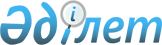 Ұлан аудандық мәслихатының 2020 жылдың 28 желтоқсандағы № 417 "2021-2023 жылдарға арналған Ұлан ауданының бюджеті туралы" шешіміне өзгерістер енгізу туралыШығыс Қазақстан облысы Ұлан ауданы мәслихатының 2021 жылғы 30 наурыздағы № 30 шешімі. Шығыс Қазақстан облысының Әділет департаментінде 2021 жылғы 13 сәуірде № 8601 болып тіркелді
      ЗҚАИ-ның ескертпесі.
      Құжаттың мәтінінде түпнұсқаның пунктуациясы мен орфографиясы сақталған.


      Қазақстан Республикасының 2008 жылғы 4 желтоқсандағы Бюджет Кодексінің 106, 109 - баптарына, Қазақстан Республикасының 2001 жылғы 23 қаңтардағы "Қазақстан Республикасындағы жергілікті мемлекеттік басқару және өзін-өзі басқару туралы" Заңының 6 - бабының 1 – тармағының 1) – тармақшасына сәйкес, Ұлан аудандық мәслихаты ШЕШІМ ҚАБЫЛДАДЫ:
      1. Ұлан аудандық маслихатының 2020 жылғы 28 желтоқсандағы № 417 "2021-2023 жылдарға арналған Ұлан ауданының бюджеті туралы" шешіміне (нормативтік құқықтық актілерді мемлекеттік тіркеу Тізілімінде 8112 нөмірімен тіркелген, 2021 жылғы 8 қаңтарда Қазақстан Республикасы нормативтік құқықтық актілерінің Эталондық бақылау банкінде электрондық түрде жарияланған) мынадай өзгерістер енгізілсін:
      1-тармақ келесі редакцияда жазылсын:
      "1. 2021 – 2023 жылдарға арналған аудандық бюджет тиісінше 1, 2, 3, 4 қосымшаларға сәйкес, соның ішінде 2021 жылға мынадай көлемдерде бекітілсін:
      1) кірістер – 8781221,6 мың теңге, оның ішінде:
      салықтық түсімдер – 1825963,2 мың теңге;
      салықтық емес түсімдер – 7460,0 мың теңге;
      негізгі капиталды сатудан түсетін түсімдер – 12566,0 мың теңге;
      трансферттер түсімі – 6935232,4 мың теңге;
      2) шығындар – 8843808,1 мың теңге;
      3) таза бюджеттік кредиттеу – 231235,0 мың теңге, оның ішінде:
      бюджеттік кредиттер – 284407,0 мың теңге;
      бюджеттік кредиттерді өтеу – 53172,0 мың теңге;
      4) қаржы активтерімен операциялар бойынша сальдо – 0,0 мың теңге, оның ішінде:
      қаржы активтерін сатып алу – 0,0 мың теңге;
      мемлекеттің қаржы активтерін сатудан түсетін түсімдер – 0,0 мың теңге;
      5) бюджет тапшылығы (профициті) – - 293821,5 мың теңге;
      6) бюджет тапшылығын қаржыландыру (профицитін пайдалану) – 293821,5 мың теңге, оның ішінде:
      қарыздар түсімі – 284407,0 мың теңге;
      қарыздарды өтеу – 53172,0 мың теңге;
      бюджет қаражатының пайдаланылатын қалдықтары – 62586,5 мың теңге.";
      аталған шешімнің 1 қосымшасы осы шешімнің қосымшасына сәйкес жаңа редакцияда жазылсын.
      2. Осы шешім 2021 жылдың 1 қаңтарынан қолданысқа енгізіледі. 2021 жылға арналған Ұлан ауданының бюджеті
					© 2012. Қазақстан Республикасы Әділет министрлігінің «Қазақстан Республикасының Заңнама және құқықтық ақпарат институты» ШЖҚ РМК
				
      Сессия төрағасы 

К. Кусаинов

      Ұлан аудандық мәслихат хатшысы 

Г. Калиева
Ұлан аудандық мәслихаттың 
2021 жылғы 30 наурыздағы 
№ 30 шешіміне қосымшаҰлан аудандық мәслихаттың 
2020 жылғы 28 желтоқсандағы 
№ 417 шешіміне № 1 қосымша
Санаты
Санаты
Санаты
Санаты
сомасы 
(мың теңге)
Сыныбы
Сыныбы
Сыныбы
сомасы 
(мың теңге)
Кіші сыныбы
Кіші сыныбы
сомасы 
(мың теңге)
Атауы
сомасы 
(мың теңге)
1
2
3
4
5
I. КІРІСТЕР
8781221,6
1
Салықтық түсімдер 
1825963,2
01
Табыс салығы
991760,0
1
Корпоративтік табыс салығы
180638,0
2
Жеке табыс салығы
811122,0
03
Әлеуметтiк салық
587427,2
1
Әлеуметтік салық
587427,2
04
Меншiкке салынатын салықтар
202551,0
1
Мүлiкке салынатын салықтар
202551,0
05
Тауарларға, жұмыстарға және қызметтерге салынатын iшкi салықтар
35882,0
2
Акциздер
1708,0
3
Табиғи және басқа ресурстарды пайдаланғаны үшiн түсетiн түсiмдер
25469,0
4
Кәсiпкерлiк және кәсiби қызметтi жүргiзгенi үшiн алынатын алымдар
8705,0
08
Заңдық маңызы бар әрекеттерді жасағаны және (немесе) оған уәкілеттігі бар мемлекеттік органдар немесе лауазымды адамдар құжаттар бергені үшін алынатын міндетті төлемдер
8343,0
1
Мемлекеттік баж
8343,0
2
Салықтық емес түсімдер
7460,0
01
Мемлекеттік меншіктен түсетін кірістер
3460,0
1
Мемлекеттік кәсіпорындардың таза кірісі бөлігінің түсімдері
10,0
5
Мемлекет меншігіндегі мүлікті жалға беруден түсетін кірістер
3450,0
06
Басқа да салықтық емес түсімдер
4000,0
1
Басқа да салықтық емес түсімдер
4000,0
3
Негізгі капиталды сатудан түсетін түсімдер
12566,0
01
Мемлекеттік мекемелерге бекітілген мемлекеттік мүлікті сату
2000,0
1
Мемлекеттік мекемелерге бекітілген мемлекеттік мүлікті сату
2000,0
03
Жердi және материалдық емес активтердi сату
10566,0
1
Жерді сату
10500,0
2
Материалдық емес активтерді сату
66,0
4
Трансферттердің түсімдері
6935232,4
02
Мемлекеттiк басқарудың жоғары тұрған органдарынан түсетiн трансферттер
6935232,4
2
Облыстық бюджеттен түсетiн трансферттер
6935232,4
01
Ағымдағы нысаналы тран сферттер
1352191,0
02
Нысаналы даму трансферттері
1483917,4
 03
Субвенциялар
4099124,0
Функционалдық топ
Функционалдық топ
Функционалдық топ
Функционалдық топ
Функционалдық топ
сомасы 
(мың теңге)
Функционалдық кіші топ
Функционалдық кіші топ
Функционалдық кіші топ
Функционалдық кіші топ
сомасы 
(мың теңге)
Бюджеттік бағдарламалардың әкімшісі
Бюджеттік бағдарламалардың әкімшісі
Бюджеттік бағдарламалардың әкімшісі
сомасы 
(мың теңге)
Бағдарлама
Бағдарлама
сомасы 
(мың теңге)
Атауы
сомасы 
(мың теңге)
1
2
3
4
5
6
II. ШЫҒЫНДАР
8843808,1
01
Жалпы сипаттағы мемлекеттiк қызметтер 
482293,6
1
Мемлекеттiк басқарудың жалпы функцияларын орындайтын өкiлдi, атқарушы және басқа органдар
258460,9
112
Аудан (облыстық маңызы бар қала) мәслихатының аппараты
25488,5
001
Аудан (облыстық маңызы бар қала) мәслихатының қызметін қамтамасыз ету жөніндегі қызметтер
25488,5
122
Аудан (облыстық маңызы бар қала) әкімінің аппараты
232972,4
001
Аудан (облыстық маңызы бар қала) әкімінің қызметін қамтамасыз ету жөніндегі қызметтер
172860,0
003
Мемлекеттік органның күрделі шығыстары
4600,0
113
Төменгі тұрған бюджеттерге берілетін нысаналы ағымдағы трансферттер
55512,4
2
Қаржылық қызмет
22939,0
452
Ауданның (облыстық маңызы бар қаланың) қаржы бөлімі
22939,0
001
Ауданның (облыстық маңызы бар қаланың) бюджетін орындау және коммуналдық меншігін басқару саласындағы мемлекеттік саясатты іске асыру жөніндегі қызметтер 
20800,0
003
Салық салу мақсатында мүлікті бағалауды жүргізу
1337,0
010
Жекешелендіру, коммуналдық меншікті басқару, жекешелендіруден кейінгі қызмет және осыған байланысты дауларды реттеу 
802,0
5
Жоспарлау және статистикалық қызмет
17708,0
453
Ауданның (облыстық маңызы бар қаланың) экономика және бюджеттік жоспарлау бөлімі
17708,0
001
Экономикалық саясатты, мемлекеттік жоспарлау жүйесін қалыптастыру және дамыту саласындағы мемлекеттік саясатты іске асыру жөніндегі қызметтер
17708,0
9
Жалпы сипаттағы өзге де мемлекеттiк қызметтер
183185,7
454
Ауданның (облыстық маңызы бар қаланың) кәсіпкерлік және ауыл шаруашылығы бөлімі
25645,0
001
Жергілікті деңгейде кәсіпкерлікті және ауыл шаруашылығын дамыту саласындағы мемлекеттік саясатты іске асыру жөніндегі қызметтер
25645,0
458
Ауданның (облыстық маңызы бар қаланың) тұрғын үй-коммуналдық шаруашылығы, жолаушылар көлігі және автомобиль жолдары бөлімі
157540,7
001
Жергілікті деңгейде тұрғын үй-коммуналдық шаруашылығы, жолаушылар көлігі және автомобиль жолдары саласындағы мемлекеттік саясатты іске асыру жөніндегі қызметтер
31903,5
113
Төменгі тұрған бюджеттерге берілетін нысаналы ағымдағы трансферттер
125637,2
02
Қорғаныс
32717,0
1
Әскери мұқтаждар
19840,0
122
Аудан (облыстық маңызы бар қала) әкімінің аппараты
19840,0
005
Жалпыға бірдей әскери міндетті атқару шеңберіндегі іс-шаралар
19840,0
2
Төтенше жағдайлар жөнiндегi жұмыстарды ұйымдастыру
12877,0
122
Аудан (облыстық маңызы бар қала) әкімінің аппараты
12877,0
006
Аудан (облыстық маңызы бар қала) ауқымындағы төтенше жағдайлардың алдын алу және оларды жою
10989,0
007
Аудандық (қалалық) ауқымдағы дала өрттерінің, сондай-ақ мемлекеттік өртке қарсы қызмет органдары құрылмаған елдi мекендерде өрттердің алдын алу және оларды сөндіру жөніндегі іс-шаралар
1888,0
06
Әлеуметтiк көмек және әлеуметтiк қамсыздандыру
697187,0
1
Әлеуметтік қамсыздандыру
152469,0
451
Ауданның (облыстық маңызы бар қаланың) жұмыспен қамту және әлеуметтік бағдарламалар бөлімі
152469,0
005
Мемлекеттік атаулы әлеуметтік көмек 
152469,0
2
Әлеуметтiк көмек
507216,0
451
Ауданның (облыстық маңызы бар қаланың) жұмыспен қамту және әлеуметтік бағдарламалар бөлімі
507216,0
002
Жұмыспен қамту бағдарламасы
216306,0
004
Ауылдық жерлерде тұратын денсаулық сақтау, білім беру, әлеуметтік қамтамасыз ету, мәдениет, спорт және ветеринар мамандарына отын сатып алуға Қазақстан Республикасының заңнамасына сәйкес әлеуметтік көмек көрсету
59496,0
006
Тұрғын үйге көмек көрсету
7000,0
007
Жергілікті өкілетті органдардың шешімі бойынша мұқтаж азаматтардың жекелеген топтарына әлеуметтік көмек
61771,0
010
Үйден тәрбиеленіп оқытылатын мүгедек балаларды материалдық қамтамасыз ету
2000,0
014
Мұқтаж азаматтарға үйде әлеуметтiк көмек көрсету
78920,0
017
Оңалтудың жеке бағдарламасына сәйкес мұқтаж мүгедектердi мiндеттi гигиеналық құралдармен қамтамасыз ету, қозғалуға қиындығы бар бірінші топтағы мүгедектерге жеке көмекшінің және есту бойынша мүгедектерге қолмен көрсететiн тіл маманының қызметтерін ұсыну
30134,0
023
Жұмыспен қамту орталықтарының қызметін қамтамасыз ету
51589,0
9
Әлеуметтiк көмек және әлеуметтiк қамтамасыз ету салаларындағы өзге де қызметтер
37502,0
451
Ауданның (облыстық маңызы бар қаланың) жұмыспен қамту және әлеуметтік бағдарламалар бөлімі
37502,0
001
Жергілікті деңгейде халық үшін әлеуметтік бағдарламаларды жұмыспен қамтуды қамтамасыз етуді іске асыру саласындағы мемлекеттік саясатты іске асыру жөніндегі қызметтер 
30982,0
011
Жәрдемақыларды және басқа да әлеуметтік төлемдерді есептеу, төлеу мен жеткізу бойынша қызметтерге ақы төлеу
4100,0
021
Мемлекеттік органның күрделі шығыстары 
420,0
094
Әлеуметтік көмек ретінде тұрғын үй сертификаттарын беру
2000,0
07
Тұрғын үй-коммуналдық шаруашылық
1731201,6
1
Тұрғын үй шаруашылығы
328444,7
458
Ауданның (облыстық маңызы бар қаланың) тұрғын үй-коммуналдық шаруашылығы, жолаушылар көлігі және автомобиль жолдары бөлімі
201600,6
004
Азаматтардың жекелеген санаттарын тұрғын үймен қамтамасыз ету
201599,6
005
Авариялық және ескі тұрғын үйлерді бұзу
1,0
466
Ауданның (облыстық маңызы бар қаланың) сәулет, қала құрылысы және құрылыс бөлімі
126844,1
004
Инженерлік-коммуникациялық инфрақұрылымды жобалау, дамыту және (немесе) жайластыру
126844,1
2
Коммуналдық шаруашылық
1383514,9
458
Ауданның (облыстық маңызы бар қаланың) тұрғын үй-коммуналдық шаруашылығы, жолаушылар көлігі және автомобиль жолдары бөлімі
8418,6
012
Сумен жабдықтау және су бұру жүйесінің жұмыс істеуі
8318,6
026
Ауданның (облыстық маңызы бар қаланың) коммуналдық меншігіндегі жылу жүйелерін қолдануды ұйымдастыру
100,0
466
Ауданның (облыстық маңызы бар қаланың) сәулет, қала құрылысы және құрылыс бөлімі
1374996,3
058
Елді мекендердегі сумен жабдықтау және су бұру жүйелерін дамыту
1374996,3
458
Ауданның (облыстық маңызы бар қаланың) тұрғын үй-коммуналдық шаруашылығы, жолаушылар көлігі және автомобиль жолдары бөлімі
100,0
058
Елді мекендердегі сумен жабдықтау және су бұру жүйелерін дамыту
100,0
3
Елді-мекендерді көркейту
19242,0
458
Ауданның (облыстық маңызы бар қаланың) тұрғын үй-коммуналдық шаруашылығы, жолаушылар көлігі және автомобиль жолдары бөлімі
19242,0
015
Елдi мекендердегі көшелердi жарықтандыру
17942,0
017
Жерлеу орындарын ұстау және туыстары жоқ адамдарды жерлеу
1300,0
08
Мәдениет, спорт, туризм және ақпараттық кеңістiк
340658,1
1
Мәдениет саласындағы қызмет
194367,1
457
Ауданның (облыстық маңызы бар қаланың) мәдениет, тілдерді дамыту, дене шынықтыру және спорт бөлімі
192645,0
003
Мәдени-демалыс жұмысын қолдау
192645,0
466
Ауданның (облыстық маңызы бар қаланың) сәулет, қала құрылысы және құрылыс бөлімі
1722,1
011
Мәдениет объектілерін дамыту
1722,1
2
Спорт
16065,0
457
Ауданның (облыстық маңызы бар қаланың) мәдениет, тілдерді дамыту, дене шынықтыру және спорт бөлімі
16065,0
008
Ұлттық және бұқаралық спорт түрлерін дамыту 
4541,0
009
Аудандық (облыстық маңызы бар қалалық) деңгейде спорттық жарыстар өткiзу
2478,0
010
Әртүрлi спорт түрлерi бойынша аудан (облыстық маңызы бар қала) құрама командаларының мүшелерiн дайындау және олардың облыстық спорт жарыстарына қатысуы
9046,0
3
Ақпараттық кеңiстiк
64143,0
456
Ауданның (облыстық маңызы бар қаланың) ішкі саясат бөлімі
17380,0
002
Мемлекеттік ақпараттық саясат жүргізу жөніндегі қызметтер
17380,0
457
Ауданның (облыстық маңызы бар қаланың) мәдениет, тілдерді дамыту, дене шынықтыру және спорт бөлімі
46763,0
006
Аудандық (қалалық) кiтапханалардың жұмыс iстеуi
36468,0
007
Мемлекеттiк тiлдi және Қазақстан халқының басқа да тiлдерін дамыту
10295,0
9
Мәдениет, спорт, туризм және ақпараттық кеңiстiктi ұйымдастыру жөнiндегi өзге де қызметтер
66083,0
456
Ауданның (облыстық маңызы бар қаланың) ішкі саясат бөлімі
44740,0
001
Жергілікті деңгейде ақпарат, мемлекеттілікті нығайту және азаматтардың әлеуметтік сенімділігін қалыптастыру саласында мемлекеттік саясатты іске асыру жөніндегі қызметтер
28839,0
003
Жастар саясаты саласында іс-шараларды іске асыру
15901,0
457
Ауданның (облыстық маңызы бар қаланың) мәдениет, тілдерді дамыту, дене шынықтыру және спорт бөлімі
21343,0
001
Жергілікті деңгейде мәдениет, тілдерді дамыту, дене шынықтыру және спорт саласында мемлекеттік саясатты іске асыру жөніндегі қызметтер
21343,0
09
Отын-энергетика кешенi және жер қойнауын пайдалану
100,0
1
Отын және энергетика
100,0
458
Ауданның (облыстық маңызы бар қаланың) тұрғын үй-коммуналдық шаруашылығы, жолаушылар көлігі және автомобиль жолдары бөлімі
100,0
019
Жылу-энергетикалық жүйені дамыту
100,0
10
Ауыл, су, орман, балық шаруашылығы, ерекше қорғалатын табиғи аумақтар, қоршаған ортаны және жануарлар дүниесін қорғау, жер қатынастары
48048,0
6
Жер қатынастары
21721,0
463
Ауданның (облыстық маңызы бар қаланың) жер қатынастары бөлімі
21721,0
001
Аудан (облыстық маңызы бар қала) аумағында жер қатынастарын реттеу саласындағы мемлекеттік саясатты іске асыру жөніндегі қызметтер
21721,0
9
Ауыл, су, орман, балық шаруашылығы, қоршаған ортаны қорғау және жер қатынастары саласындағы басқа да қызметтер
26327,0
453
Ауданның (облыстық маңызы бар қаланың) экономика және бюджеттік жоспарлау бөлімі
26327,0
099
Мамандарға әлеуметтік қолдау көрсету жөніндегі шараларды іске асыру
26327,0
11
Өнеркәсіп, сәулет, қала құрылысы және құрылыс қызметі
22852,0
2
Сәулет, қала құрылысы және құрылыс қызметі
22852,0
466
Ауданның (облыстық маңызы бар қаланың) сәулет, қала құрылысы және құрылыс бөлімі
22852,0
001
Құрылыс, облыс қалаларының, аудандарының және елді мекендерінің сәулеттік бейнесін жақсарту саласындағы мемлекеттік саясатты іске асыру және ауданның (облыстық маңызы бар қаланың) аумағын оңтайлы және тиімді қала құрылыстық игеруді қамтамасыз ету жөніндегі қызметтер
22852,0
12
Көлiк және коммуникация
478067,4
1
Автомобиль көлiгi
478067,4
458
Ауданның (облыстық маңызы бар қаланың) тұрғын үй-коммуналдық шаруашылығы, жолаушылар көлігі және автомобиль жолдары бөлімі
478067,4
023
Автомобиль жолдарының жұмыс істеуін қамтамасыз ету
478067,4
13
Басқалар
355635,0
9
Басқалар
355635,0
452
Ауданның (облыстық маңызы бар қаланың) қаржы бөлімі
37461,0
012
Ауданның (облыстық маңызы бар қаланың) жергілікті атқарушы органының резерві 
37461,0
458
Ауданның (облыстық маңызы бар қаланың) тұрғын үй-коммуналдық шаруашылығы, жолаушылар көлігі және автомобиль жолдары бөлімі
318174,0
062
"Ауыл-Ел бесігі" жобасы шеңберінде ауылдық елді мекендердегі әлеуметтік және инженерлік инфрақұрылым бойынша іс-шараларды іске асыру
318174,0
14
Борышқа қызмет көрсету
72348,0
1
Борышқа қызмет көрсету
72348,0
452
Ауданның (облыстық маңызы бар қаланың) қаржы бөлімі
72348,0
013
Жергілікті атқарушы органдардың облыстық бюджеттен қарыздар бойынша сыйақылар мен өзге де төлемдерді төлеу бойынша борышына қызмет көрсету
72348,0
15
Трансферттер
4582700,4
1
Трансферттер
4582700,4
452
Ауданның (облыстық маңызы бар қаланың) қаржы бөлімі
4582700,4
006
Пайдаланылмаған (толық пайдаланылмаған) нысаналы трансферттерді қайтару
24125,4
024
Заңнаманы өзгертуге байланысты жоғары тұрған бюджеттің шығындарын өтеуге төменгі тұрған бюджеттен ағымдағы нысаналы трансферттер
4360863,0
038
Субвенциялар
197712,0
III.Таза бюджеттік кредиттеу
231235,0
Бюджеттік кредиттер
284407,0
10
Ауыл, су, орман, балық шаруашылығы, ерекше қорғалатын табиғи аумақтар, қоршаған ортаны және жануарлар дүниесін қорғау, жер қатынастары
284407,0
9
Ауыл, су, орман, балық шаруашылығы, қоршаған ортаны қорғау және жер қатынастары саласындағы басқа да қызметтер
284407,0
453
Ауданның (облыстық маңызы бар қаланың) экономика және бюджеттік жоспарлау бөлімі
284407,0
006
Мамандарды әлеуметтік қолдау шараларын іске асыру үшін бюджеттік кредиттер
284407,0
5
Бюджеттік кредиттерді өтеу
53172,0
01
Бюджеттік кредиттерді өтеу
53172,0
1
Мемлекеттік бюджеттен берілген бюджеттік кредиттерді өтеу
53172,0
IV.Қаржы активтерімен операциялар бойынша сальдо
0,0
Қаржы активтерін сатып алу
0,0
Мемлекеттің қаржы активтерін сатудан түсетін түсімдер
0,0
V.Бюджет тапшылығы (профициті)
-293821,5
VI.Бюджет тапшылығын қаржыландыру (профицитін пайдалану)
293821,5
7
Қарыздар түсімі
284407,0
01
Мемлекеттік ішкі қарыздар
284407,0
2
Қарыз алу келісім- шарттары
284407,0
16
Қарыздарды өтеу
53172,0
1
Қарыздарды өтеу
53172,0
452
Ауданның (облыстық маңызы бар қаланың) қаржы бөлімі
53172,0
008
Жергілікті атқарушы органның жоғары тұрған бюджет алдындағы борышын өтеу
53172,0
8
Бюджет қаражатының пайдаланылатын қалдықтары
62586,5
01
Бюджет қаражаты қалдықтары
62586,5
1
Бюджет қаражатының бос қалдықтары
62586,5